ОБЩЕСТВЕННЫЙ СОВЕТ
ПРИ АДМИНИСТРАЦИИ МУНИЦИПАЛЬНОГО РАЙОНА
«ГОРОД ЛЮДИНОВО И ЛЮДИНОВСКИЙ РАЙОН»РЕШЕНИЕ================================================== от  « 22»  ноября  2022 года.                                                                                      №822 ноября 2022 года состоялось пленарное заседание Общественного Совета при администрации МР «Город Людиново и Людиновский район» на тему «О реализации в МР «Город Людиново и Людиновский район» подпрограммы «Благоустройство территорий муниципального района».Муниципальные программы являются   одним  из главных документов в планировании работы администрации  для   решения задач социально-экономического развития муниципального образования. Программы утверждаются Постановлением администрации МР, следовательно, подлежат обязательному исполнению. Контроль за ходом реализации и выполнением муниципальных программ осуществляется администрацией МР.В соответствии с Бюджетным кодексом  РФ  от 31.07.1998 №145-ФЗ (ред.от 14.07.2022) ст.179.п.3. по каждой муниципальной программе ежегодно должна проводиться оценка эффективности ее реализации. Порядок проведения оценки и её критерии устанавливаются администрацией  муниципального образования.Муниципальные программы могут быть пересмотрены и скорректированы.Объективными и субъективными основаниями для пересмотра муниципальных программ являются: ежегодное утверждение  бюджета; пересмотр бюджета по доходам или расходам в течение финансового года; обстоятельства, связанные с возникновением хороших идей в ходе работ; неожидаемые и непрогнозируемые события; уточнение содержания программы по отдельным направлениям, исправление ошибок. Корректировки утверждаются нормативно-правовым актом.Заслушав и обсудив  доклад Юдачевой Н.Ф. – председателя комиссии по вопросам жилищно-коммунального хозяйства, экологии и  безопасности населения «О реализации подпрограммы «Благоустройство территорий муниципального района», информации, полученные  от заместителя главы администрации МР Жмыкова М.А., заведующего отделом финансов администрации МР Семёновой М.А., начальника отдела капитального строительства и благоустройства    Калинина С.Г.,  директора МБУ «АМГ» Дмитрикова Д.М., генерального директора ООО «Жильё» Кочёмина С.В.,    директора ООО «Регион-Л» Хорта В.А.                          Общественный Совет Отмечает: В соответствии с подпрограммой  «Благоустройство территорий муниципального района» в городе Людиново проводится:техническое обслуживание, содержание, текущий ремонт оборудования уличного освещения,Ручная уборка территорий города,Озеленение,Спиливание деревьев, скашивание травы,Подготовка и проведение праздничных мероприятий,Приобретение мусорных контейнеров,Организация захоронений безродных. При этом не выполняются многие другие мероприятия, значащиеся в подпрограмме:Ремонт, чистка колодцев, Проведение мероприятий по межеванию, постановке на учёт колодцев,Ремонт и изготовление плотиков,Очистка водоёмов,Установка информационных щитов,Мероприятия по новому кладбищу в д.Дубровка,По обустройству и установке остановочных павильонов,Снос незаконных построек.В городе выполняются работы по благоустройству придомовых территорий. Это очевидно.  О благоустройстве придомовых территорий МКД изложено и в предоставленной информации  об исполнении подпрограммы администрацией МР.  Однако, в мероприятиях, изложенных в подпрограмме,  эти работы отсутствуют. Документов, подтверждающих корректировку данной подпрограммы с включением в неё указанных работ, предоставлено не было.В соответствии с информацией финансового отдела администрации МР и  Решением Городской Думы от 24.12.2021 года за №72-Р плановые бюджетные ассигнования на 2022 год по данной подпрограмме  составили 22 миллиона 422 тысячи рублей. По данным заместителя главы администрации МР  на реализацию  основных мероприятий подпрограммы общий объём бюджетных ассигнований на 2022 год   составил 23 миллиона 131 тысячу рублей, что не соответствует данным финансового отдела.В информации заместителя главы администрации МР, направленной в адрес Общественного Совета 25.08.2022г.  на данный период  реализованы следующие основные мероприятия подпрограммы:Охрана, защита и воспроизводство городских лесов,Выполнены работы по благоустройству территорий МКД по ул. Маяковского 1, 5/1,5/2,270, Козлова,1 «А», Московская, д.6,Проведены работы по облицовке участка парапетной стены гранитными плитами  на Площади Победы,Проведена замена ламп уличного освещения,Отремонтированы светильники и некоторые элементы электрошкафов,Ликвидированы несанкционированные свалки мусора,Проведён ремонт игрового оборудования на детских площадках,Посажено 1100 деревьев и кустарников,Проведен конкурс по благоустройству,Приобретены подарки, украшения,  баннеры. Представленная на запрос Общественного Совета   информация по исполнению подпрограммы «Благоустройство территорий муниципального района» от МБУ «Агентство «Мой город» содержит  аналогичные мероприятия,  содержащиеся  в информации, предоставленной  заместителем администрации МР.  Однако, цифры, обозначающие количество ламп, светильников, электрошкафов и  свалок не соответствуют цифрам администрации МР. Цифры в разы больше, чем те, которые содержатся в информации администрации МР. Также в направленных МБУ «АМГ», ООО «Жильё»,  ООО «Регион-Л»                          в адрес ОС информациях отсутствуют конкретные данные по местонахождению  выполненных работ: указаны количества лавочек, урн, обрезка деревьев, привоз грунта, но отсутствует адрес их установки, подсыпки, выгрузки, либо указан адрес, но, проверив направленную информацию, Общественный Совет отмечает, что   указанное количество того или иного в отдельных  случаях  не соответствует действительности. Подпрограмма определяет её участников. Это – управляющие компании, ТСЖ, предприятия и подрядные организации. Однако, указанные в подпрограмме её участники  не знают о том, что  существует такая программа и они являются её  участниками.  Это выяснилось при общении с ними. Из  этого следует, что со стороны администрации отсутствует организация взаимодействия между  участниками подпрограммы, а также отсутствует контроль со стороны администрации за реализацией данной подпрограммы.               На основании вышеизложенного, Общественный СоветРЕШИЛ:Рекомендовать Администрации МР «Город Людиново и Людиновский район» следующее:Регулярно, не менее одного  раза в год, подводить итоги выполнения подпрограммы «Благоустройство территорий муниципального района»  и в случае необходимости  проводить  её корректировку; Обеспечить организацию взаимодействия участников подпрограммы;Обеспечить проведение мероприятий по межеванию и постановке на учёт колодцев частного сектора;Разработать план мероприятий по очистке и ремонту колодцев частного сектора;Обеспечить изготовление и установку информационных щитов в общественных пространствах;Обеспечить очистку водоёмов частного сектора, используемых для забора воды в противопожарных целях;Обеспечить ремонт и изготовление плотиков на водоёмах частного сектора;Обеспечить выполнение мероприятий по размещению нового кладбища в д. Дубровка; Провести корректировку подпрограммы «Благоустройство территорий  МР», в результате чего в перечень первоочередных работ на  2023  год включить следующие мероприятия:          9.1.1.  Благоустройство придомовых территорий, согласно очередности  обращений граждан;9.1.2.  Выполнение плавных сходов, понижение бордюров с автомобильных дорог  на пешеходные       переходы, находящиеся на  следующих уличных перекрёстках и дорогах:Ленина-Энгельса;Крупской-Энгельса;Ленина-III Интернационала;Фокина-Энгельса-Маяковского;III Интернационала-Кропоткина;Крупской-III Интернационала;на III Интернационала,  в районе магазина «Натали»;ул. Ленина, д.40 (ремонт  пандуса); из павильона остановки «Мини-рынок»;III Интернационала в районе Пенсионного Фонда; по ул. Урицкого в районе Роспотребнадзора;по ул. Урицкого в районе Большого рынка.                            9.1.3.  Установить пандусы и поручни на территории автовокзала;9.1.4. Организовать   специальные  площадки  для выгула собак.10. Контроль за  исполнением решения оставляю за собой.                   Председатель ОС                                            Л.А.Шарафетдинова                 Секретарь ОС                                                  А.Е.Ликсанова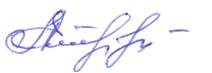 Решение ОС направлено:Председателю Общественной  Палаты Калужской области Миловановой О.В.,Главе МР «Город Людиново и Людиновский район» Гончаровой Л.В.,Главе городского поселения «Город Людиново» Синицыну И.Н.,Главе администрации МР «Город Людиново и Людиновский район» Удалову Д.С.,Директору МБУ «Агентство «Мой город»» Дмитрикову Д.М.,Директору УК «Регион-Л» Хорту В.А.,Директору УК ООО «Жильё» Кочёмину С.В.